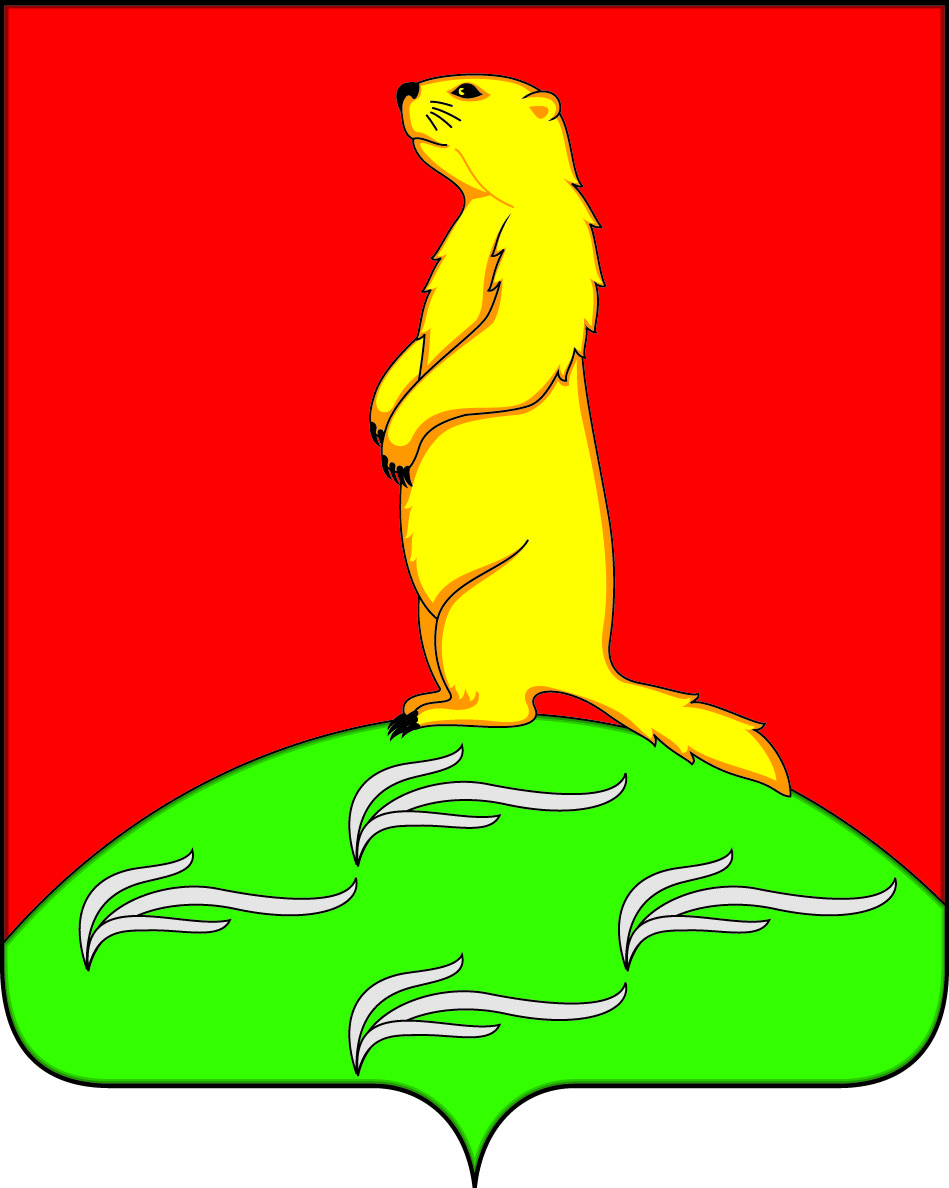 АДМИНИСТРАЦИЯПЕРВОМАЙСКОГО СЕЛЬСКОГО  ПОСЕЛЕНИЯБОГУЧАРСКОГО МУНИЦИПАЛЬНОГО РАЙОНАВОРОНЕЖСКОЙ ОБЛАСТИПОСТАНОВЛЕНИЕот «13» июля 2021 года № 33                                    с.  ЛебединкаО содействии  избирательным комиссиям в организации подготовки и  проведения 19 сентября 2021 года выборов  депутатов Государственной  Думы Федерального собранияРоссийской Федерации восьмого созываВ  целях оказания содействия избирательным комиссиям в организации подготовки и проведения 19 сентября 2021 года выборов депутатов Государственной  Думы Федерального собрания Российской Федерации восьмого созыва,  в  соответствии с Федеральным законом от 12.06.2002 № 67- ФЗ «Об основных гарантиях избирательных прав и права на участие в референдуме граждан Российской Федерации», Федеральным законом  от 22.02.2014 № 20 – ФЗ «О выборах депутатов Государственной  Думы Федерального собрания Российской Федерации», постановлением Правительства Российской Федерации от 18.06.2021 № 932 «О мерах по оказанию содействия избирательным комиссиям в реализации их полномочий при подготовке и проведении выборов депутатов Государственной Думы Федерального собрания Российской Федерации восьмого созыва»  администрация Первомайского сельского поселения  п о с т а н о в л я е т:1.Создать рабочую группу по оказанию содействия  избирательным комиссиям в подготовке и проведения 19 сентября 2021 года выборов  депутатов Государственной  Думы Федерального собрания Российской Федерации восьмого созыва в составе  согласно приложению № 1.2. Администрации Первомайского сельского поселения в установленном порядке обеспечить:2.1. Представление сведений об избирателях в избирательные комиссии для составления и уточнения списков избирателей.2.2. Предоставление избирательным комиссиям на безвозмездной основе помещений для работы избирательных комиссий и голосования, хранения избирательной документации, а также выделение технологического оборудования.2.3. Выделение специально оборудованных мест для размещения  печатных информационных материалов.2.4. Наличие государственной атрибутики (герб, флаг) Российской Федерации и Воронежской области на избирательных участках.2.5. Предоставление соответствующим комиссиям транспортных средств с числом посадочных мест, необходимых для обеспечения проведения голосования вне помещения для голосования.3. Утвердить перечень мероприятий по информированию населения о проведении  выборов депутатов  Государственной  Думы Федерального собрания Российской Федерации восьмого созыва согласно приложению № 2.          4. Постановление администрации Первомайского сельского поселения от  27.07.2021г.  № 29 «О содействии  избирательным комиссиям в подготовке проведения выборов депутатов Воронежской областной Думы седьмого созыва и Совета народных депутатов  Первомайского сельского поселения Богучарского муниципального района Воронежской области» признать утратившим силу.	5. Контроль за исполнением настоящего постановления оставляю за собой.Глава Первомайского сельского поселения                                                          В.В. ВойтиковПриложение № 1к постановлению администрации Первомайского сельского поселенияот  13.07.2021  № 32Состав рабочей  группы по оказанию содействия  избирательным комиссиям в  организации подготовки и проведения 19 сентября 2021 года выборов депутатов  Государственной  Думы Федерального собрания Российской Федерации восьмого созываПриложение № 2к постановлению администрации Первомайского сельского поселенияот 13.07. 2021  № 32Перечень мероприятийпо информированию населения о проведении  выборов депутатов  Государственной  Думы Федерального собрания Российской Федерации восьмого созыва№/пФамилия, имя,отчествоЗанимаемаядолжность1.Войтиков Владислав ВладиславовичГлава Первомайского сельского поселения,  председатель рабочей  группы2.Туз Наталья Петровнадепутат Совета народных депутатов Первомайского сельского поселения, заместитель председателя рабочей группы;3.Шматко Татьяна ВикторовнаВедущий специалистадминистрацииПервомайского сельского поселения, секретарь рабочей  группы4.Ковалева Ирина ВикторовнаПредседатель ТОС «Успех» села Лебединка, член рабочей  группы5.Раковский Александр Александровичдепутат Совета народных депутатов Первомайского сельского поселения, член рабочей  группы№ п.п.Наименование мероприятий ОтветственныйДата1.Проведение организационных и информационно – разъяснительных мероприятий: семинары, заседания «круглых столов»Глава Первомайского сельского поселения В.В.Войтиков Август – сентябрь 2021 года2.Проведение мероприятий по повышению правовой культуры с избирателями разных возрастных групп по вопросам электоральной активности с привлечением специалистов учреждений культуры, образованияГлава Первомайского сельского поселения В.В.ВойтиковАвгуст – сентябрь 2021 года3.Организация работы «горячей линии» телефонной связи с избирателямиВедущий специалист администрации Первомайского сельского поселения Т.В.ШматкоАвгуст – сентябрь 2021 года4.Разъяснение избирательного законодательства в области информирования и предвыборной агитации среди индивидуальных предпринимателей и организацийСтарший инспектор администрации Первомайского сельского поселения С.В.НаливайкоАвгуст – сентябрь 2021 года5.Информирование населения через районную газету «Сельская новь»  о проведении голосованияГлава Первомайского сельского поселения В.В.ВойтиковАвгуст – сентябрь 2021 года6.Доведение информации до избирателей через ТОСы о  кандидатах в депутаты   Государственной  Думы Федерального собрания Российской Федерации восьмого созываВедущий специалист администрации Первомайского сельского поселения Т.В.ШматкоАвгуст – сентябрь 2021 года